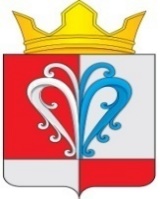 РОССИЙСКАЯ ФЕДЕРАЦИЯКАМЧАТСКИЙ КРАЙЕЛИЗОВСКИЙ     МУНИЦИПАЛЬНЫЙ РАЙОН_____________НАЧИКИНСКОЕ СЕЛЬСКОЕПОСЕЛЕНИЕ_____________              ПОСТАНОВЛЕНИЕАдминистрация Начикинского сельского поселения от 05.03.2021г.								                           № 19О внесении изменений в постановлениеАдминистрации Начикинского сельского поселения                                                                                                                  от 18.02.2021г. № 12 "О внесении изменений в постановление№21 от 12.05.2020г. «О мерах по реализации мерпрофилактики и контроля за распространение новой коронавирусной инфекции (COVID-19) на территорииНачикинского сельского поселения Елизовского муниципального района   Камчатского края"ПОСТАНОВЛЯЮ:1. Внести в постановление Администрации Начикинского сельского поселения                                                                                                               от 18.02.2021г. № 12 «О внесении изменений в постановление №21 от 12.05.2020г. «О мерах по реализации мер профилактики и контроля за распространение новой коронавирусной инфекции (COVID-19) на территории Начикинского сельского поселения Елизовского муниципального района   Камчатского края» следующие изменения: В абзаце первом части 1 слова «до 07 марта 2021года» заменить словами «до 21 марта 2021года».  2) Определить, что для лиц в возрасте 65 лет и старше, подлежащих обязательному социальному страхованию на случай временной нетрудоспособности и в связи с материнством, для оформления листков нетрудоспособности, назначения и выплаты пособий по временной нетрудоспособности режим самоизоляции считается установленным: нетрудоспособности режим самоизоляции считается установленным:а) со 2 по 15 ноября 2020 года включительно;б) с 16 по 29 ноября 2020 года включительно;в) с 30 ноября по 13 декабря 2020 года;г) с 14 декабря по 27 декабря 2020 года;д) с 28 декабря 2020 года по 10 января 2021 года;е) с 11 января 2021 года по 24 января 2021года;ж) с 24 января 2021года по 07 марта 2021года;3) с 08 марта 2021 года по 21 марта 2021 года;3) Требование абзаца первого части 4 настоящего постановления по соблюдению режима самоизоляции не распространяется на граждан в возрасте 65 лет и старше с их письменного согласия, относящихся к одной из следующих категорий:а) к работникам краевых государственных учреждений в сфере здравоохранения;б) к работникам краевых государственных учреждений социального обслуживания;в) к тренерам в организациях Камчатского края, осуществляющих спортивную подготовку, прошедшим вакцинацию от новой коронавирусной инфекции COVID-19;г) к педагогическим работникам образовательных организаций в Камчатском крае, прошедшим вакцинацию от новой коронавирусной инфекции COVID-19, или перенесшим заболевание новой коронавирусной инфекцией COVID-19, или имеющим положительный результат на наличие антител IgG в защитных титрах, подтвержденный медицинским заключением.";4) в абзаце первом части 14 слова «до 07 марта 2021года» заменить словами «до 21 марта.2021года».5) в абзаце первом части 18 слова «до 07 марта 2021года» заменить словами «до 21 марта 2021года».6) в абзаце первом части 29 слова «до 07 марта 2021года» заменить словами «до 21 марта 2021года».7) части 31 признать утратившей силу.2. Контроль за исполнением настоящего постановления оставляю за собой.Глава Начикинского сельского поселения				                                                  В.М. Пищальченко